How to Register for the 2024 NJASECD Conference - May 22, 2024 at Rider U.Thanks for your interest in registering for our upcoming NJASECD Conference on May 22, 2024, at Rider University in Lawrenceville, NJ.  The registration process is handled through NJPSA/FEA and since they have moved to a new registration system, you will first have to register as a user of their system.  The first step is to follow the registration link below... https://welcome.njpsa.org/fea/apex/eventapi__router?event=a1YPW000000OvYDYou will need to log in to your account.  You will need to set up a new login since their login from the previous system will no longer work. NJPSA/FEA has provided several help documents to walk you through the process:http://help.njpsa.org/en/articles/8058164-log-into-njpsahttp://help.njpsa.org/en/articles/8059504-finding-an-existing-account-reset-passwordhttp://help.njpsa.org/en/articles/8059405-creating-an-njpsa-accountOnce you have created (or updated) your account with NJPSA/FEA (you do not have to be a member of NJPSA to have an account), then you can use the following specific link to register for our 2024 NJASECD Conference:https://welcome.njpsa.org/fea/apex/eventapi__router?event=a1YPW000000OvYDIf you have difficulties with the registration process, you can reach out to us at njasecd@gmail.com for help from NJASECD. NJPSA also provides a very responsive help system for registering for their events.We look forward to seeing you at Rider on May 22, 2024, to celebrate our 2024 Schools of Character and participate in a day-long, in-person learning experience!Thanks,The NJASECD 2024 Conference Committeenjasecd@gmail.comQR to Register for the Conference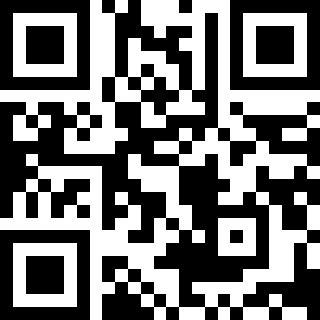 